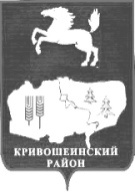 АДМИНИСТРАЦИЯ КРИВОШЕИНСКОГО РАЙОНА ПОСТАНОВЛЕНИЕ04.09.2013                                                                                                                             № 657с. КривошеиноТомской областиО внесении изменений в постановлениеАдминистрации Кривошеинского районаот 04.04.2013 № 260 «Об утверждении долгосрочной целевой программы «Развитие сферы заготовки и переработки дикорастущегосырья в    Кривошеинском    районе Томскойобластина  2013 – 2015 годы»В целях приведения муниципальных правовыхактов в соответствие с действующим законодательством, в соответствии с Федеральным законом от 7 мая 2013 N 104-ФЗ "О внесении изменений в Бюджетный кодекс Российской Федерации и отдельные законодательные акты Российской Федерации в связи с совершенствованием бюджетного процесса" ПОСТАНОВЛЯЮ:1. Наименование постановления Администрации Кривошеинского района от 04.04.2013 г. № 260 «Об утверждении долгосрочной целевой программы «Развитие сферы заготовки и переработки дикорастущего сырья в Кривошеинском районеТомской областина  2013 – 2015 годы»изложить в следующей редакции: "Об утверждении муниципальной программы «Развитие сферы заготовки и переработки дикорастущего сырья в Кривошеинском районеТомской областина  2013 – 2015 годы».2. По всему тексту постановления слова "долгосрочная целевая программа" заменить словами "муниципальная программа" в соответствующих падежах.3. В приложении к постановлению в наименовании и по всему тексту приложения к постановлению слова "долгосрочная целевая программа" заменить словами "муниципальная программа" в соответствующих падежах.4. Опубликовать настоящее постановление в Сборнике нормативных актов Администрации Кривошеинского района и разместить на официальном сайте муниципального образования Кривошеинский район в сети Интернет.5. Контроль за исполнением настоящего постановления возложить на заместителя Главы муниципального образованияпо экономическим вопросам, реальному сектору экономики и инновациям  А.М.Архипова.Глава Кривошеинского района                        А.В. Разумников(Глава Администрации)Грязнова А.Н.2-14-27      Прокуратура Архипов А.М.Управление финансовГрязнова А.Н.ЦМБ